Questionnaire d’Auto-évaluation des Étudiants...............……… (CODE)Informations sur l’étudiantBaccalauréat :       Classique     Scientifique      Linguistique      Tech. Industriel      Tech. Comm.     Autre         Étudiant à plein temps   Oui  Non Typologie d’inscription : Régulière   Redoublant   Hors délai   Autre  Année d’études  (1ère, 2ème…) : 1   2   3   4   5    6 Fréquentation du cours: -de 50%  50% -75% +de 75%  Si - de 50% indiquer le motif : Travail   Fréquentation d’autres cours  Autre Date :	____________________ (jj/mm/aa)Nous vous remercions pour votre collaboration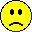 Résolument nonPlutôt non que oui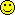 Plutôt oui que nonRésolument ouiNon prévu/ ne sait que répondre1.En tant qu’étudiant, vous sentez-vous responsable du bien collectif de la communauté académique ? (cfr. Sapientia christiana, 11).2. Votre appartenance à la Faculté est-elle caractérisée par un engagement ecclésial  et un désir de fidélité évangélique ?3. Les étudiants, en particulier les candidats au ministère, perçoivent-ils la Faculté comme lieu indispensable de formation ?4. Les tests d’admission permettent-ils de vérifier effectivement le niveau culturel de base des étudiants ?5. Considérez-vous la leçon comme un moment qualifié et qualifiant de la formation ?6. Vous appliquez-vous à développer une synthèse personnelle des contenus appris ?7. Utilisez-vous de manière adéquate les auxiliaires didactiques offerts,  et en particulier la bibliothèque ?8. Vous sentez-vous impliqué dans les propositions extra-didactiques offertes par la Faculté (liturgie, colloques, visites culturelles…) ?9. Valorisez la disponibilité des enseignants pour votre formation intégraleASSEMBLÉE DES ÉTUDIANTSASSEMBLÉE DES ÉTUDIANTSASSEMBLÉE DES ÉTUDIANTSASSEMBLÉE DES ÉTUDIANTSASSEMBLÉE DES ÉTUDIANTSASSEMBLÉE DES ÉTUDIANTS1. L’assemblée des étudiants est-elle considérée comme un instrument  adéquat pour la participation effective à la vie de la Faculté ?2. Participez-vous à l’assemblée des étudiants ?3. L’assemblée réussit-elle à formuler des propositions pouvant constituer des contributions efficaces pour la direction de la Faculté ?